ABIN IT Support Engineer Dubai United Arab EmiratesEmail: abin.374248@2freemail.com 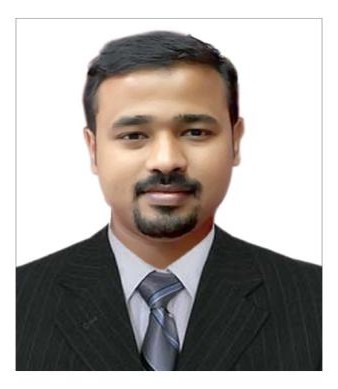 CAREER OBJECTIVETo pursue a career with an organization, that would throw me challenges and give me opportunities by which I can grow both as a professional and a person and to provide solutions and a holistic analysis with my experience in the IT-field.PROFESSIONAL EXPERIENCE IN DETAILProject Description:-The Client is one of the reputed organizations in the USA, works on Linux systems/Windows systems which needs a team that can help them in the migrations and resolving any support tickets that the end users may raise. They also need ver y high level of troubleshooting expertise that our organization provides along with providing solutions for enhancement requests.Technical Expertise:-•     Webhosting on Linux servers and windows servers as per request.•     Maintain and configure MySQL and MSSQL servers.•     Monitoring tools like Nagios.•     Familiar with services such as DNS Services, FTP Services,DB Services•     Firewall: CSF, Windows Firewall, Iptables, APFComputer Skills:-•     Programming language (C, SQL, MySQL)•     Tools: Ms Visual Studio 2010,MS-Office  ( Word excel and powerpoint)•     Operating System: Windows  7,XP, Linux.PROFESSIONAL EXPERIENCECompany           : Wiztelsys server Technologies Pvt. Ltd (Kochi, Kerala, India) Designation        : System Engineer (Linux and  windows)Duration             :  June 2012- Nov 2015 (3.5 years)Roles and Responsibilities•   Handing the Linux Servers and windows servers ensuring they serve all the requests.•   Provide technical support for both hardware and software issues our users encounter.•   Monitor the system daily and respond immediately to security or usability concerns.•   Respond to and resolve help desk requests.•   Administrative Infrastructure, including firewalls, databases,malware protection software  andOther  process.•   Create & maintain infrastructure architecture, installation, configuration, and troubleshooting(Printer and other computer peripherals)•   Respond to network connectivity issues and resolve any wireless communication issues.•    Setting up new email accounts for the client and helping them to reslove email issues•   Troubleshoot system, network issues and diagnose and solve both hardware and software faults.•     Provided 24x7 L1/L2 customer support (Live Chat),Help desk and callsCompany         :   Dotslash Technologies Pvt. Ltd  (Truvandrum,kerala,India) Designation      :  System Engineer (Linux system Administrator and Monitoring Admin)Duration            : Nov2015 – Sep 2017  (1.10 years)Roles and Responsibilities:-•     Handing the Linux Servers and ensuring they serve all the requests.•	Helpdesk ticket tracking software (i.e. Manage Engine Service Desk), managing and maintaining the helpdesk server for availability.•     Performing server migrations.•     Perform daily system monitoring: verifying the integrity and availability of all serverresources, systems and key processes, reviewing system and application logs, and guarding against possible security threats. Perform system backups on a timely schedule, and review its integrity.•     Providing Technical Support to the clients over the issues they face while usingLinux/Windows servers.•     Monitoring Server and resisting any infiltration attempts.•     MySQL database backup and restoration.•     Provided 24x7 L1/L2 customer support (Live Chat)•     Disk Management: Disk configuration & Managing File Systems.•     Package Management: Using rpm, yum, and shell script.•     Troubleshooting: Administrating and troubleshooting Disks Related &File Systems crashes onLinux.•     Disk utilization and CPU utilization. Performance Management via top ,andSystems monitoring,•     Job scheduling Operating System : Windows XP/7 , Linux•     Preventing spamming of accounts•     Installing, configuring, and maintaining services such as Bind, Apache, MySQL, nginx, etc.•      load balancingStrengths:-•     Strong communication skills•     Multitasking•     Leadership Abilities•     Keenness to learn and improve•     Effective in working independently and collaboratively in teams.EDUCATIONAL ACHIEVEMENTSPersonal Details:-•     Name                                 : Abin •     Birth Date                          : May’11, 1990•     Sex                                     : Male•     Marital Status                    : Single•     Languages known              : English, Malayalam,HindiVisa Status                    : On Visit Visa, Valid till 5th of Jan 2018DECLARATIONI hereby declare that the information furnished above is true to the best of my knowledge.Date: 09.10.17Dubai                                                                                                         ABIN EducationBoardCollege/SchoolYear ofPassingMarksPercentageB.Tech (I.T)M.G UniversityMZCE Kadammanitta201259.9%10+2CBSECarmel Convent School200872%10CBSECarmel Convent English Medium200678%